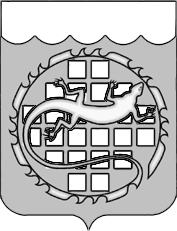 УПРАВЛЕНИЕ КАПИТАЛЬНОГО СТРОИТЕЛЬСТВА И  БЛАГОУСТРОЙСТВА АДМИНИСТРАЦИИ  ОЗEРСКОГО ГОРОДСКОГО ОКРУГА  ЧЕЛЯБИНСКОЙ ОБЛАСТИПРИКАЗ26.03.2020 г.    		                   	                  			№ 21о прекращении действия свидетельств об осуществлении перевозок по маршруту регулярных перевозокВ соответствии с пунктом 3 части 1 статьи 29 Федерального закона РФ от 13.07.2015 № 220-ФЗ «Об организации регулярных перевозок пассажиров и багажа автомобильным транспортом и городским наземным электрическим транспортом в Российской Федерации и о внесении изменений в отдельные законодательные акты Российской Федерации» (в редакции Федерального закона от 29.12.2017 № 480-ФЗ),  п р и к а з ы в а ю:Прекратить действие следующих свидетельств об осуществлении перевозок по маршруту регулярных перевозок, выданных муниципальному унитарному предприятию «Управление автомобильного транспорта» Озерского городского округа:-серия 35130 № 000026 сроком действия с 20.04.2019 г. по 19.04.2024 г.; -серия 35130 № 000027 сроком действия с 20.04.2019 г. по 19.04.2024 г.; -серия 35130 № 000028 сроком действия с 20.04.2019 г. по 19.04.2024 г.; -серия 35130 № 000029 сроком действия с 20.04.2019 г. по 19.04.2024 г.; -серия 35130 № 000030 сроком действия с 20.04.2019 г. по 19.04.2024 г.; -серия 35130 № 000031 сроком действия с 20.04.2019 г. по 19.04.2024 г.Разместить приказ на официальном сайте органов местного самоуправления Озерского городского округа Челябинской области в информационно-телекоммуникационной сети «Интернет»: http:www.ozerskadm.ru в течении трех рабочих дней со дня подписания настоящего приказа.Настоящий приказ вступает в силу со дня его подписания.Начальник Управления                                                                             Н.Г. Белякова